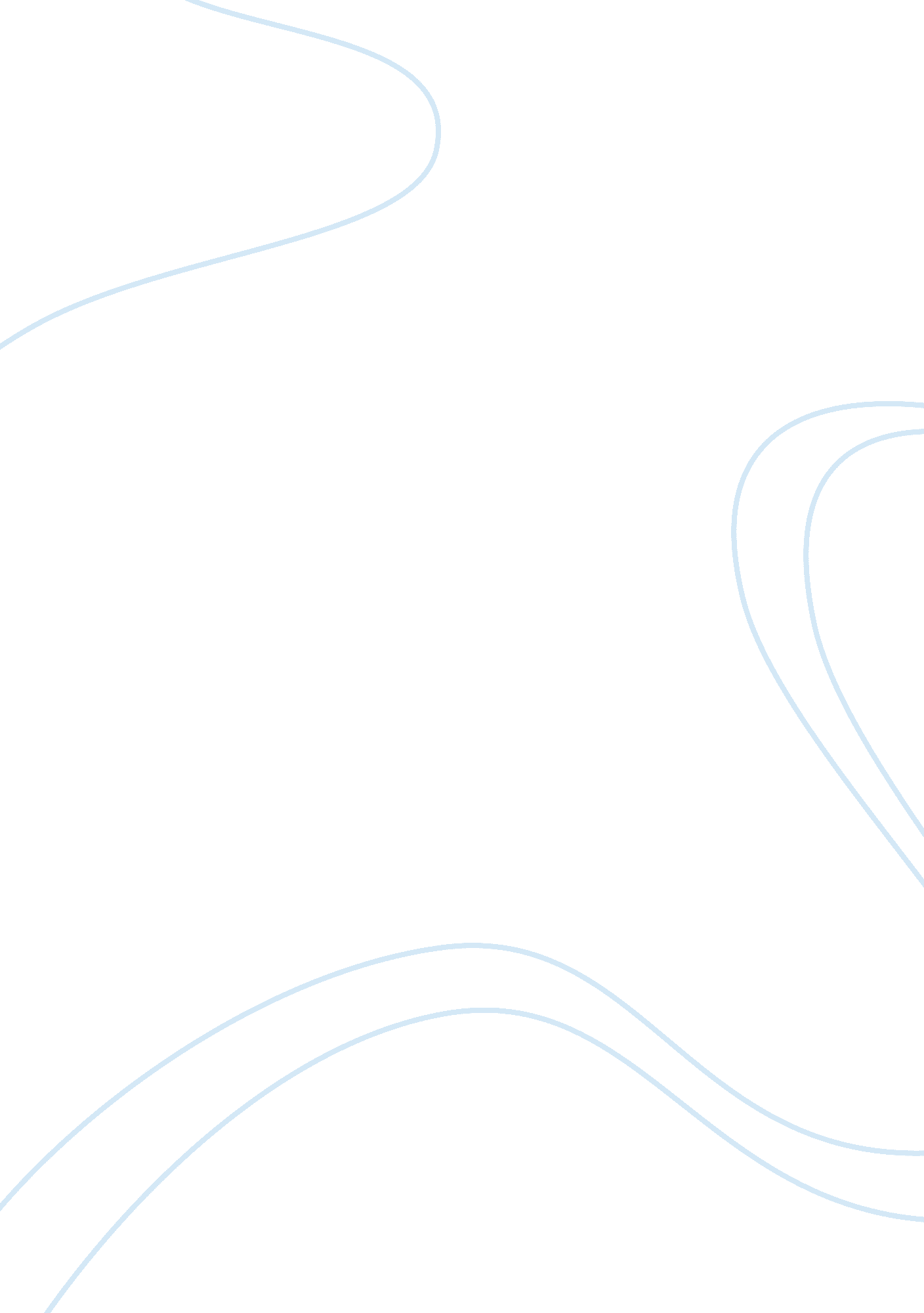 Cloud computing and load balancing: an efficient load distribution dependent on r...Technology, Information Technology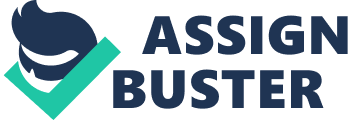 The advancement of the web has brought forth numerous innovations. “ Cloud computing” is a term, which includes virtualization, dispersed registering, systems administration, programming and web administrations. A cloud comprises of a few components such as customers, datacenter and disseminated servers. It incorporates adaptation to internal failure, high accessibility, adaptability, decreased overhead for clients, lessened expense of possession, on request administrations and so on. Integral to these issues lies the foundation of a successful capacity circulation calculation. Load distribution is the way toward circulating the load among different hubs/nodes of a dispersed framework to enhance both asset use and occupation reaction time while likewise keeping away from a circumstance where a portion of the hubs are vigorously stacked while different hubs are inactive or doing next to no work. Work amount adjusting guarantees that all the processor in the framework or each hub in the scheme does roughly the equivalent measure of work at any moment of time. This scheme can be sender started, collector started or symmetric compose (blend of sender started and collector started types). Cloud computing is a most recent pattern in vast scale information preparing. It helps in giving shared assets. It offers support to the disseminated parallel handling. Cloud computing gives information on the compensation per utilize premise and kills the need of having one’s own gadget. As cloud computing develops, more clients get pulled in towards it. Lesser response time is required for conveyed processing and powerful load adjusting is one of the major issues that can enhance reaction time. Enhancing the dynamic idea of load adjusting algorithms in order to enhance the execution of the group is the most important necessity. In the proposed calculation, stack adjusting is finished by considering need policy. Priority count is finished by considering equipment parameters including CPU speed, memory asset and power utilization which dodges the over-burdening and underloading of resources. A resource portion procedure that considers asset usage would prompt better vitality efficiency. An Efficient Load Distribution dependent on Resource Utilization is proposed and related calculation is executed on cloudsim and its toolbox. The outcomes demonstrate the adequacy of the proposed calculation. Introduction Cloud process is planning to be proverbial step by step, thanks to its intensive kind of uses. As interest of cloud registering is increasing, it builds the amount of demand moreover. during this manner giving high accessibility to its consumer could be a testing assignment. therefore load distribution algorithms prove to be nice choice of those systems. In improvement issue, Genetic algorithm cprogram (GA) additionally, GA is formed by grasp the natural advancement method, while. the final goal of this work is, proposes improved GA for load distribution. Preface The up and coming age of cloud computing can blossom with how adequately the muse are instantiated and accessible resources used progressively. Load distribution which is one of the primary difficulties in Cloud envoirnment, disperses the dynamic remaining burden over various hubs to guarantee that no single asset is either overpowered or underutilized. This can be considered as an advancement issue and a decent load balancer ought to adjust its technique to the changing condition and the sorts of undertakings. The work presented proposes a novel load adjusting scheme utilizing Genetic Algorithm (GA). The calculation flourishes to adjust the heap of the cloud framework while having a go at limiting the make length of a given undertakings set. The proposed algorithm procedure has been recreated utilizing the CloudAnalyst test system. Reenactment results for a normal example application demonstrates that the proposed calculation outflanked the current methodologies like First Come First Serve (FCFS), Round Robing (RR) and throttled load distribution(TLB) As the cloud computing is a new style of computing over internet. It has many advantages along with some crucial issues to be resolved in order to improve reliability of cloud environment. These issues are related with the load management, fault tolerance and different security issues in cloud environment. In this paper the main concern is load distribution in cloud computing. The load can be CPU load, memory capacity, delay or network load. Load distribution is the process of distributing the load among various nodes of a distributed schemeto improve both resource utilization and job response time while also avoiding a situation where some of the nodes are heavily loaded while other nodes are idle or doing very little work. Load distribution ensures that all the processor in the schemeor every node in the network does approximately the equal amount of work at any instant of time. Many methods to resolve this problem has been came into existence, several scheduling based algorithms are there. Motivation Cloud computing is a tremendous research. The web is seen as the cloud, which gives either association less or association situated administrations. Subsequent to concentrate many research theory, I have discovered a few issues in cloud computing. Be that as it may, the fundamental spotlight is on load distribution. It is one of the primary difficulties in cloud computing. To battle with the issues, many load distribution procedures has been proposed. The primary concern is to amplify the throughput. Internet based computing is a huge idea. A large number of the calculations for load adjusting in cloud registering have been proposed. A portion of those calculations have been reviewed in this postulation. The entire Internet can be considered as a billow of numerous association less and association arranged administrations. So the distinct load planning hypothesis for Wireless systems portrayed. The execution of different calculations have been considered and compared. The fundamental concentration in this thesis is to build the execution of the framework by the best possible usage of the virtual machines. So a new load distribution strategy is proposed. There are numerous advantages in utilizing internet based computing innovation. Anyway there are a few obstructions as well. Objectives Load distribution is one of the testing issues and related to particular issues. Subsequently, summed up answers for enhancing load adjusting plots as far as time and cost are the need of great importance. Correspondingly, modified data conveyance progressively is another testing issue in this figuring condition. Improvement of proficient calculation is a necessity for substance based occasion dispersal in bar/sub framework. There are numerous issues related with the organization. Keeping the examination headings in view, in this theory we have proposed plans for load distribution. In this presented work, I have broke down three load-distribution procedures and have tested them against improved genetic algorithm. They are (1) round robin(2) ESCE (3)Throtelled load distribution algorithm. The examination objective is to eviscerate the execution of all the three procedures on sample experiment data and to look at and find that the execution of proposed GA based distribution policy is better than the previous methodologies. Need of Study The proposed work is motivated from and based on observations and the evaluation of literature the key issues and challenges are addressed for enhancing the present techniques for distributing the incoming traffic across server’s available on network. Cloud computing is a tremendous idea, various of the calculations intended for load distribution in has been proposed. An amount of those calculations has been reviewed in this examination. The entire Internet can be estimated as a billow of a considerable measure of associations less and relationship arranged administrations. So the separable load planning hypothesis can too be valuable for mists. The execution of various calculations have been think and thought about. Capacity offsetting across available servers is the pre requirements for developing the cloud execution and for absolutely use the available resources. various work load calculation are present like round robin calculation a mining improvement in the execution. The main disparity with this calculation is in their complicity. The outcome of the calculation relies upon the engineering expect of the mists. Today distributed computing is an arrangement of an amount of server farm which are cut into virtual servers and situated at divergent geological area for given that administrations to customers. The target of this examination work is to recommend effective procedure for managing such virtual servers for higher execution rate. Background This section provides the basic overview of the background of the proposed investigation directions thus the basics of cloud and their applications are included in this section. Load balancing Essentially the task of a load balancer is to channel the incoming network traffic and distribute it among the number of servers. In a typical client-server model, a client that sends request’s, internet which is represented by cloud and a server which host the client requests. The communication between client-server happens when a client sends a request to, let’s suppose the client sends request to access a particular website. When a request is made by a client then it is routed through the internet and finally reaches the server, which is hosting the website that the client want to access. These explains scenario for simple client-server communication model, now imagine the scenario when a lots of users are requesting to access the same website which is hosted by the server. Here begins the problem with the server processing requests, as millions of users want to connect withthe server, due to it server faces issues in processing the incoming traffic, because the server has limited resources, like Memory Cpu Disk space The easiest solution to this problem is adding more servers. When we add more servers, we need a device which polices the incoming connections to these servers. Here enters the need of Load balancing. the incoming connection now hit the load balancer which distribute them across the servers It licenses omnipresent access to shared duplicating assets. The accompanying setup demonstrates a common design. At the point when a client associates with the site, the heap balancer utilizes a calculation to guide the client to a particular web server. Diverse clients are associated with various web servers and the general outcome is that the heap is adjusted among every one of the servers. The setup demonstrates a run of the mill layout. Right when a client accomplices with the website page, the heap balancer utilizes an estimation to control the client to a particular web server. Diverse clients are connected with various web servers and the general outcome is that the store is adjusted among every single one of the servers. Load balancers can be adapt based of programming based. In an apparatus based pack, the equipment contraption controls the greater part of the advancement to the servers in the store evolving gathering. In a thing based load balancer, every single one of the servers in the store changing group joins programming to support the social occasion. 